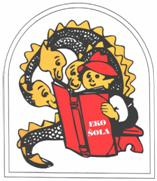 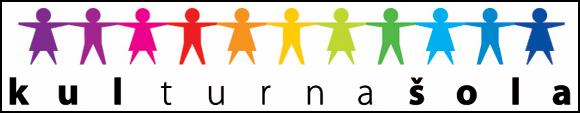 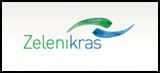 OSNOVNA ŠOLA ANTONA GLOBOČNIKA POSTOJNACesta na Kremenco 2,  6230 POSTOJNATel.: 05/ 7000  300fax: 05/ 7000 314 e-pošta: os.antona-globocnika-po@guest.arnes.siDatum: 30.5.2016Obvestilo staršem in učencem  6. r – informacije o Nacionalnih preizkusih znanja 2015/2016Državni izpitni center omogoči učencem  6. razreda ter njihovim staršem dostop do elektronsko ovrednotenih preizkusov znanja in izpisa dosežkov ( v obliki pdf). Do obojega se dostopa s pomočjo učenčeve šifre in številke EMŠO na spletni strani http://npz.ric.si  od torka, 7.6. do 9.6.2016Možnost vpogledov v ovrednotene preizkuse znanja za  starše učencev               6. razredov na šoli, bo v četrtek, 9.6.2016 od 13.30 – 14.30, po predhodni najavi staršev na   tel.št: 05 700 300  ali e-mail posameznega učitelja do 9.6.2016 do 13.00 ure.                                                                                                                                                                                      Ravnateljica:Sabina Ileršič l. r. PredmetUčiteljUčilnicae- mailMATEMATIKAMajda MožinaUč. 37majda@mozina.siANGLEŠČINA Tamara Petrovčič D.Uč. 38tamara.debevc@ gmail.comSLOVENŠČINAErika K. PlahutaUč. 40erika.koren-plahuta@guest.arnes.si